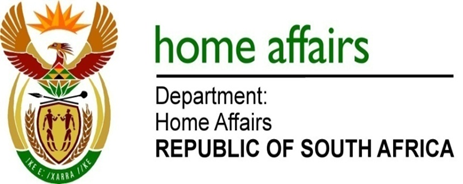 NATIONAL ASSEMBLYQUESTION FOR WRITTEN REPLYQUESTION NO. 3748DATE OF PUBLICATION: FRIDAY, 30 NOVEMBER 2018 INTERNAL QUESTION PAPER 44 OF 20183748.	Mr M H Hoosen (DA) to ask the Minister of Home Affairs:With reference to his reply to question 17 for oral reply on 15 March 2018, what (a) number of undocumented immigrants did his department deport from the country since 1 January 2018 and (b) was the total cost of deportations of undocumented immigrants?                                                 					                                                                           NW4324EREPLY:(a) 15 917(b) R26,873,521.38